Филиал муниципальное автономное общеобразовательное учреждение «Прииртышская средняя общеобразовательная школа»- «Верхнеаремзянская средняя общеобразовательная школа им.Д.И.Менделеева»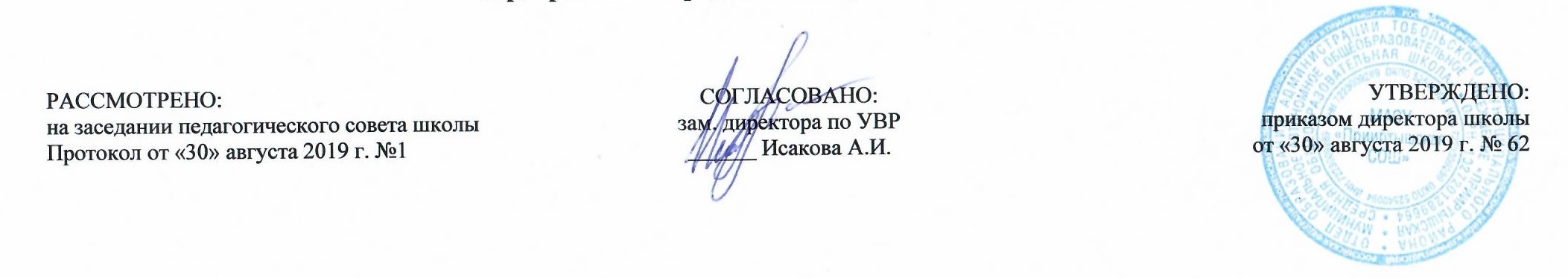 РАБОЧАЯ ПРОГРАММА по технологии для 3 классана 2019-2020 учебный годПланирование составлено в соответствии 	ФГОС НОО	Составитель программы: Захарова Надежда Кондратьевна,учитель начальных классов высшей квалификационной категории2019 годС.Верхние АремзяныПланируемые результаты освоения учебного предмета «Технология»Общекультурные и общетрудовые компетенции. Основы культуры труда, самообслуживаниеВыпускник научится:иметь представление о наиболее распространенных в своем регионе традиционных народных промыслах и ремеслах, современных профессиях (в том числе профессиях своих родителей) и описывать их особенности;понимать общие правила создания предметов рукотворного мира: соответствие изделия обстановке, удобство (функциональность), прочность, эстетическую выразительность — и руководствоваться ими в практической деятельности;планировать и выполнять практическое задание (практическую работу) с опорой на инструкционную карту; при необходимости вносить коррективы в выполняемые действия;выполнять доступные действия по самообслуживанию и доступные виды домашнего труда.Выпускник получит возможность научиться:уважительно относиться к труду людей;понимать культурноисторическую ценность традиций, отраженных в предметном мире, в том числе традиций трудовых династий как своего региона, так и страны, и уважать их;понимать особенности проектной деятельности, осуществлять под руководством учителя элементарную проектную деятельность в малых группах: разрабатывать замысел, искать пути его реализации, воплощать его в продукте, демонстрировать готовый продукт (изделия, комплексные работы, социальные услуги).Технология ручной обработки материалов. Элементы графической грамотыВыпускник научится:на основе полученных представлений о многообразии материалов, их видах, свойствах, происхождении, практическом применении в жизни осознанно подбирать доступные в обработке материалы для изделий по декоративнохудожественным и конструктивным свойствам в соответствии с поставленной задачей;отбирать и выполнять в зависимости от свойств освоенных материалов оптимальные и доступные технологические приемы их ручной обработки (при разметке деталей, их выделении из заготовки, формообразовании, сборке и отделке изделия);применять приемы рациональной безопасной работы ручными инструментами: чертежными (линейка, угольник, циркуль), режущими (ножницы) и колющими (швейная игла);выполнять символические действия моделирования и преобразования модели и работать с простейшей технической документацией: распознавать простейшие чертежи и эскизы, читать их и выполнять разметку с опорой на них; изготавливать плоскостные и объемные изделия по простейшим чертежам, эскизам, схемам, рисункам.Выпускник получит возможность научиться:отбирать и выстраивать оптимальную технологическую последовательность реализации собственного или предложенного учителем замысла;прогнозировать конечный практический результат и самостоятельно комбинировать художественные технологии в соответствии с конструктивной или декоративнохудожественной задачей.Конструирование и моделированиеВыпускник научится:анализировать устройство изделия: выделять детали, их форму, определять взаимное расположение, виды соединения деталей;решать простейшие задачи конструктивного характера по изменению вида и способа соединения деталей: на достраивание, придание новых свойств конструкции;изготавливать несложные конструкции изделий по рисунку, простейшему чертежу или эскизу, образцу и доступным заданным условиям.Выпускник получит возможность научиться:соотносить объемную конструкцию, основанную на правильных геометрических формах, с изображениями их разверток;создавать мысленный образ конструкции с целью решения определенной конструкторской задачи или передачи определенной художественноэстетической информации; воплощать этот образ в материале.Содержание учебного предмета «Технология»     Информационная мастерская (1 ч)Мастерская скульптора (6 часа)Как работает скульптор? Скульптура разных времён и народов. Статуэтки. Рельеф и его виды. Как придать поверхности фактуру и объём?Мастерская рукодельницы (9 часов)Вышивка и вышивание. Строчка петельного стежка. Пришивание пуговиц. Наши проекты. Подарок малышам «Волшебное дерево» История швейной машины. Секреты швейной машины. Футляры. Проверим себя. Наши проекты. Подвеска.Мастерская инженеров- конструкторов, строителей, декораторов (11 часов)Строительство и украшение дома. Объём и объёмные формы. Развёртка. Подарочные упаковки. Декорирование (украшение) готовых форм. Конструирование из сложных развёрток. Модели и конструкции. Наши проекты. Парад военной техники. Наша родная армия. Художник-декоратор. Филигрань и квиллинг. Изонить. Художественные техники из креповой бумаги.Мастерская кукольника (7 часов)Может ли игрушка быть полезной. Театральные куклы-марионетки. Игрушка из носка. Игрушка-неваляшка. Что узнали, чему научились.Тематическое планирование№Темы уроковКол- во часовРаздел: Вспомним и обсудим.Раздел: Вспомним и обсудим.11Вспомним и обсудим. Творческая работа. Изделие из природного материала по собственному замыслу1Раздел: Мастерская скульптораРаздел: Мастерская скульптора61Как работает скульптор? Беседа12Скульптуры разных времен и народов. Лепка.13Статуэтки. Лепка. Статуэтки по мотивам народных промыслов14Рельеф и его виды. Барельеф из пластилина.15Конструируем из фольги Подвеска с цветами.16Как придать поверхности фактуру и объём? Шкатулка или ваза с рельефным изображением1Раздел: Мастерская рукодельницыРаздел: Мастерская рукодельницы91Вышивка и вышивание. Мешочек с вышивкой крестом12Строчка петельного стежка. Сердечко из флиса13Пришивание пуговиц. Браслет с пуговицами14Наши проекты. Подарок малышам «Волшебное дерево»15Наши проекты. Подарок малышам «Волшебное дерево» (продолжение16История швейной машины. Бабочка из поролона и трикотажа17Футляры. Ключница из фетра18Наши проекты.  Подвеска «Снеговик»19Защита проекта «Снеговик»1Раздел: Мастерская инженеров- конструкторов, строителей, декораторовРаздел: Мастерская инженеров- конструкторов, строителей, декораторов111Строительство и украшение дома. Изба из гофрированного картона12Объём и объёмные формы. Развёртка  13Подарочные упаковки. Коробочка для подарка14Декорирование (украшение) готовых форм. Украшение коробочки для подарка15Конструирование из сложных развёрток. Машина 16Модели и конструкции. Моделирование из конструктора17Наши проекты.  Парад военной техники18Наша родная армия.  Открытка «Звезда» к 23 февраля19Художник-декоратор. Филигрань и квиллинг. Цветок к 8 марта110Изонить. Весенняя птица111Художественные техники из креповой бумаги. Цветок в вазе1Раздел: Мастерская кукольникаРаздел: Мастерская кукольника7 ч1Что такое игрушка? Игрушка из прищепки12Театральные куклы. Марионетки13Театральные игрушки14Игрушка из носка15Кукла-неваляшка 16Кукла-неваляшка 17Что узнали, чему научились. Проверка знаний и умений.1Итого34